Плодоводство. ЯгодоводствоВлияние гидрологических особенностей лугово-черноземных среднесуглинистых почв Тамбовской области на состояние плодовых деревьев состав и свойства органического вещества / А. С. Печуркин, Л. В. Степанцова, В. Н. Красин [и др.] // Вестник Мичуринского государственного аграрного университета. – 2019. – № 2. – С. 37–43.ПлодоводствоКиселева, Н. С. Анализ изменчивости комплекса продукционных фенологических признаков коллекции груши / Н. С. Киселева // Вестник Мичуринского государственного аграрного университета. – 2019. – № 2. – С. 81–84.Куликов В. Н. Влияние погодных условий зимнего периода 2014-17 гг. на урожайность и силу цветения абрикоса / В. Н. Куликов // Вестник Мичуринского государственного аграрного университета. – 2019. – № 2. – С. 94–96.Лучшие сорта яблони нового поколения / Е. Н. Седов, З. М. Серова, Т. В. Янчук, С. А. Корнеева // Вестник Мичуринского государственного аграрного университета. – 2019. – № 2. – С. 14–17.Некоторые результаты изучения сортообразцов черёмухи обыкновенной в условиях Орловской области / Т. Н. Берлова, А. А. Гуляева, Е. В. Безлепкина, И. Н. Ефремов // Вестник аграрной науки. – 2019. – № 1. – С. 31–36.Оценка сортов и гибридных форм сливы как источника биологически активных веществ / М. А. Макаркина, О. А. Ветрова, А. А. Гуляева, Т. П. Куракова // Вестник Курской государственной сельскохозяйственной академии. – 2019. – № 5. – С. 69–74.Роева, Т. А. Фракционный состав воды в побегах яблони, обработанных фолиарными удобрениями / Т. А. Роева, Е. В. Леоничева, Л. И. Леонтьева // Вестник АПК Ставрополья. – 2019. – № 1. – С. 88–92.Седов, Е. Н. Совершенствование сортимента яблони в России (учреждения и селекционеры) / Е. Н. Седов, Т. В. Янчук, С. А. Корнеева // Вестник Мичуринского государственного аграрного университета. – 2019. – № 2. – С. 21–26.Селекционная оценка сортов 18-го Казахстанско-Сибирского питомника в условиях южной лесостепи Омской области / О. Г. Кузьмин, А. С. Чурсин, А. И. Моргунов, С. С. Шепелев [и др.] // Вестник Омского государственного аграрного университета. – 2018. – № 1. – С. 11–21.Устойчивость форм вишни и сливы к грибным заболеваниям / И. Н. Ефремов, А. А. Гуляева, Т. Н. Берлова, Е. В. Безлепкина // Вестник аграрной науки. – 2019. – № 3. – С. С. 17–22.ЯгодоводствоДахно, Т. Г. Морфоструктурные компоненты куста и их связь с продуктивностью у сортообразцов земляники крупноплодной в условиях Камчатского края / Т. Г. Дахно, О. А. Дахно // Дальневосточный аграрный вестник. – 2019. – № 2. – С. 22–31.Прудников, П. С. Селен и кинетин как модификаторы антиоксидантной активности смородины красной в условиях гипертермии / П. С. Прудников, Д. А. Кривушина, О. Д. Голяева // Вестник аграрной науки. – 2019. – № 2. – С. 40–46.Трифонова, Т. М. Совершенствование технологии выращивания смородины черной в Хабаровском крае с применением биопрепаратов / Т. М. Трифонова, Д. Ю. Цыренова // Вестник Красноярского государственного аграрного университета. – 2019. – № 5. – С. 80–85.Трунов, Ю. В. Влияние некорневых подкормок удобрениями и микроэлементами на содержание сухих веществ и кислотность ягод смородины черной / Ю. В. Трунов, А. Ю. Меделяева, А. Г. Медведев // Вестник Мичуринского государственного аграрного университета. – 2019. – № 2. – С. 10–13.ВиноградарствоМустафаев, Б. Р. Величина и качество урожая винограда при различной нагрузке кустов побегами / Б. Р. Мустафаев, В. В. Чулков, В. К. Мухортова // Вестник Мичуринского государственного аграрного университета. – 2019. – № 2. – С. 102–105.Составитель: Л. М. Бабанина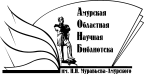 «Амурская областная научная библиотека имени Н.Н. Муравьева-АмурскогоОтдел библиографии и электронных ресурсов